OSNOVNA ŠKOLA AUGUSTA HARAMBAŠIĆA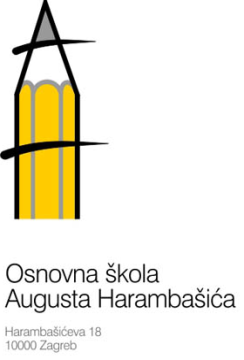 HARAMBAŠIĆEVA 18, 10000 ZAGREBe-mail: os-zagreb-029@os-aharambasica-zg.skole.hrTel. 2312-920 Fax. 2441-535KLASA: 003-06/21-01/URBROJ: 251-144-21-1Zagreb, 14. prosinca 2021.                                      POZIV za 6. sjednicu       Školskog odboraSjednica će se održati u utorak 21. prosinca 2021. godine s početkom u 17:10 sati u školi.Za sjednicu se predlaže slijedeći dnevni red:1. Verifikacija zapisnika s 5. sjednice Školskog odbora2. Financijski plana od 2022. do 2024. godine3. Plan nabave za 2022. godinu4. Imenovanje Zadružnog odbora Učeničke zadruge „Ružmarin“5. Pitanja, prijedlozi, obavijesti   				                                            Predsjednik Školskog odbora:         Dejan Jakšić, prof.